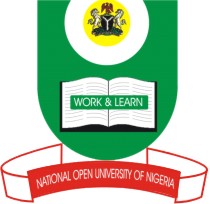 NATIONAL OPEN UNIVERSITY OF NIGERIA14/16 AHMADU BELLO WAY, VICTORIA ISLAND, LAGOSSCHOOL OF SCIENCE AND TECHNOLOGYJUNE/JULY EXAMINATIONCOURSE CODE: DAM382COURSE TITLE: INFORMATION SYSTEM MANAGEMENT (3 UNITS)TIME ALLOWED: 21/2  HOURSINSTRUCTION: ANSWER ANY FOUR QUESTIONS IN ALLWith the aid of examples, explain the term Ecosystem within the context of the external business environment.                                                                  (7.5 marks)Discuss the traditional hierarchical organizational structure stating reasons for its demise and the emerging replacement structures.                                      (10 marks)List the 4 principal elements of an improved model of technology use.    (7.5 marks)Using at least one example, discuss briefly the B2C model of e-business stating 3 advantages and 3 potential problems of the model                                   (8.5 marks)What is a data dictionary? State how it is used by data administrators.  (7.5 marks)Explain with the aid of a diagram, the 3 different levels of three-level database model. (10 marks)Explain briefly how data warehouses are implemented.                          (12.5 marks)Define the term OLAP                                                                          (5 marks)Discuss briefly the driving force behind OLAP                                      (8.5 marks)State any 6 of the rules for a distributed database                                   (9 marks)Explain briefly how public key encryption works.                                  (10 marks)List 3 types of relationships that must be nurtured by a CIO                 (7.5 marks)